PRODUCCION DE ECOSISTEMALa enorme diversidad biológica de nuestro país no solo se refleja en el gran número de especies descritas que se mencionan en el capítulo 11, sino además en la enorme diversidad de ecosistemas, así como de procesos ecológicos que son producto de la relación de los organismos entre sí y con su ambiente. Componentes bióticos y abió ticos conforman ensamblajes integrados mediante procesos funcionales de corte físico, químico y biológico, en los que el agua, la energía y los materiales fluyen y se transforman. En este capítulo hacemos referencia a la diversidad de procesos ecológicos que se dan en los distintos ecosistemas del país en condiciones naturales. En particular, tomamos en cuenta aquellos que controlan la diná mica funcional de los ecosistemas naturales. El impacto de las actividades humanas en estos se analiza en el presente volumen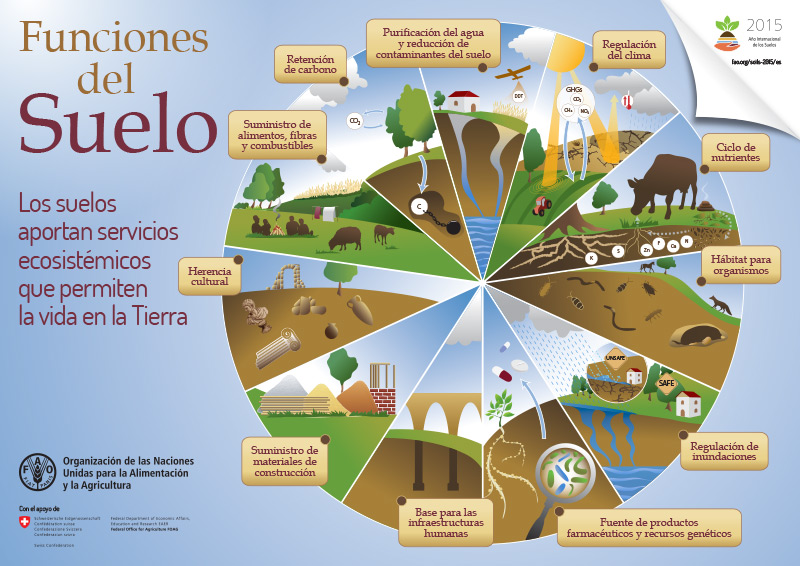 